1300 York Avenue 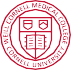 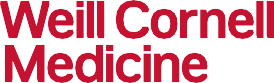 Box 89 New York, New York 10065 (646) 962-8200 singleirb@med.cornell.edu Acknowledgement of Institutional Review Board Authorization Agreement MemoNotice to the IRB OfficeTo: Weill Cornell Medicine IRB Office	From:	Request Date:Study ID#:	Study Title:	WCM Principal Investigator:Overall Principal Investigator:IRB of Record:Relying IRB:This notification is to recognize the Authorization Agreement with [IRB of Record] to oversee the research design methods and materials, and to provide review until completion of this project.The designated IRB at [IRB of Record] will follow the procedures agreed upon in the Authorization Agreement for the duration of this research project.This document, along with the signed Authorization Agreement, must be kept on file by both parties and provided to OHRP upon request.Approved By:__________________________________________			______________________Timothy Wilkin, MD, MPH						            DateAssistant Dean, Human Research Compliance